Яким чином та за якими реквізитами бюджетного рахунку сплатити суму збору з одноразового (спеціального) добровільного декларування?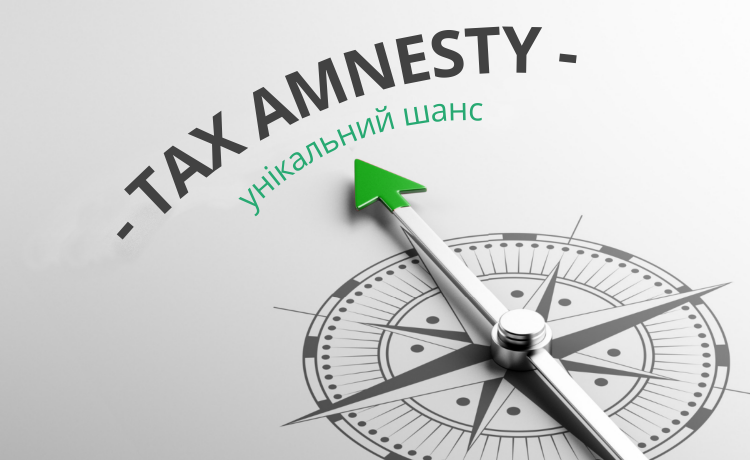 Головне управління ДПС у Харківській області повідомляє, що після отримання від платника «Звітної»/«Звітної нової»/ «Уточнюючої» одноразової (спеціальної) добровільної декларації (далі – Декларація) в Електронний кабінет (приватна частина) платнику буде направлено повідомлення щодо реквізитів для сплати сум збору з одноразового (спеціального) добровільного декларування (далі – Збір) за відповідною територією із зазначенням згенерованого QR-коду за кодом платежу 11011100.При скануванні QR-коду на смартфоні користувача автоматично відкриватиметься мобільний застосунок банку зі сформованими реквізитами рахунків для сплати Збору.У разі якщо платником була змінена адреса відповідно до «Нової звітної» або «Уточнюючої» Декларації платнику буде направлено повідомлення з оновленими реквізитами для сплати суми Збору.В Електронному кабінеті забезпечено автоматичне заповнення платіжного доручення на підставі даних платника.